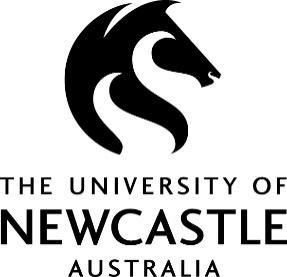 Student Questionnaire: Improving foot health outcomes for Aboriginal Australians with diabetesA.Prof. Vivienne ChuterSchool of Health SciencesUniversity of NewcastleHealth Precinct, Ourimbah CampusPh: 02 43494424Fax: 02 43494538Email: Vivienne.Chuter@newcastle.edu.auThe following section contains questions relating to your views on cultural awareness and safety. For each statement please indicate your level of agreement by ticking the corresponding circle.This questionnaire has been developed from the following resources: D'Andrea, M., Daniels, J., & Noonan, M. J. (2003). New Developments in the Assessment of Multicultural Competence: The Multicultural Awareness-Knowledge-Skills Survey--Teachers Form. Jones, J. (2013). The Multicultural Awareness, Skills, and Knowledge Survey: An instrument for assessing the cultural competency of pre-service teachers: New Mexico State University.Milne, T., Creedy, D., & West, R. (2016). Development of the Awareness of Cultural Safety Scale: A pilot study with midwifery and nursing academics. Nurse education today, 44, 20-25. Ponterotito, J. G., Baluch, S., Greig, T., & Rivera, L. (1998). Development and initial score validation of the teacher multicultural altitude survey. Educational and psychological measurement, 58(6), 1002-1016. Ramsden, I. (2002). Cultural safety and nursing education in Aotearoa and Te Waipounamu. Victoria University of Wellington New Zealand.   For each of the following please indicate how much you agree or disagree with the statementStrongly  AgreeAgreeAgreeAgreeNeutralNeutralDisagreeDisagreeStrongly Disagree 1.  I understand the balancing of power relationships and how this relates to the practice of health professionals. 2.  It is the responsibility of the health care provider as the power-holder to create an environment that enables people to feel safe in the presence of the health care provider.3.  I understand the effect of racism on self-identity, and its potential impact within a health context.4.  I understand the concept of culture and how it relates to identity for Aboriginal and Torres Strait Islander Peoples. 5.  I am knowledgeable about the health of Aboriginal and Torres Strait Islander Peoples.6. I am knowledgeable about Aboriginal and Torres Strait Islander Peoples history.7.  I am knowledgeable about the continued impact of historical influences on health and wellbeing of Aboriginal and Torres Strait Islander Peoples. 8.  I know clearly what constitutes an act of prejudice in a healthcare setting. 9. I would like to know more about Aboriginal and Torres Strait Islander culture.10. Being culturally aware is relevant to my clinical work. 11. Cultural safety within hospital policies and practices improves the health outcomes for Aboriginal and Torres Strait Islander Peoples.12. Healthcare services should be modified to better suit the needs of Aboriginal and Torres Strait Islander.13.  I understand the important of using culturally appropriate forms of communication when interacting with Aboriginal and Torres Strait Islander Peoples. 14. I am confident in using culturally appropriate forms of communication when interacting with Aboriginal and Torres Strait Islander Peoples.15. I am confident in applying knowledge of Aboriginal and Torres Strait Islander Peoples definitions’ of health and wellbeing to clinical practice.16.  I am confident in responding sensitively and appropriately to the needs of Aboriginal and Torres Strait Islander peoples.  17. I am confident of providing culturally safe care to Aboriginal and Torres Strait Islander Peoples.  